Конспект по нетрадиционному рисованию методом тычка в старшей группе.      «Белый медведь и северное сияние»Воспитатель: Крыжановская М.В.Цель: учить детей делать тычок жесткой полусухой кистью по контуру и внутри контура. Расширить знания детей о жизни животных Севера.Образовательные задачи: - формировать умения рисовать гуашью методом тычка жесткой полусухой кистью;-  наносить рисунок по всей поверхности; - передавать в рисунке особенности внешнего вида медведя Развивающие задачи:- познакомить с самым ярким явлением природы Севера - полярным (северным) сиянием;- развивать воображение и восприятие окружающего мира, познавательных способностей. - способствовать развитию любознательности. - развивать умение самостоятельно выбирать цветовую гамму для изображения. Воспитательные задачи:- воспитывать любовь к животным, вызвать интерес детей к дикой природе, воспитывать заботливое отношение к живой природе. - воспитывать желание передавать свои впечатления об окружающем мире в рисунке, дополняя изображение элементами пейзажа (северное сияние) - воспитывать аккуратность при работе с гуашью;- воспитывать интерес к изобразительной деятельностиПредварительная работа:Беседа о белом медведе, рассматривание иллюстраций, загадывание загадок.Просмотр мультфильма «Умка».Оборудование:  листы цветной бумаги с нарисованными контуром медведя, гуашевые  краски (белая, черная), салфетки, мягкие кисточки, кисточки клеевые , баночки с водой, восковые мелки.Ход занятия:Воспитатель предлагает детям отгадать загадку:Живет он там, где холода,И ловит рыбу из-под льда.Он в шубе белой щеголяет.Умеет плавать и нырятьВоспитатель:Молодцы! А где живет белый медведь?Ответы детей: на Севере.Воспитатель: А какой климат на севере?Ответы детей: На Севере холодноВоспитатель: А какая шубка у медведя?Ответы детей: Толстая, теплая, мягкая, пушистая.Воспитатель: Молодцы ребята.А сейчас предлагаю вам подойти к глобусу и полюбоваться красотой далёкого Севера, где много снега и льда, интересных животных и, конечно же, чудес! (рассматривают глобус)Об одном из этих чудес я загадаю загадку:
Полюс Северный снегаПолюбили навсегда.Даже летом снег не тает-Солнцу силы не хватает!К небу радугой цветнойНаряжается порой!Что за чудо-одеяние? Это…Ответы детей: Северное сияниеВоспитатель:
Когда наступают долгие полярные ночи и среди этих холодных ночей неожиданно вспыхивают в небе яркие краски северного сияния - это, конечно же, чудо! И этим чудом любуются люди.
Как вы думаете, кто ещё может любоваться северным сиянием?
Ответы детей: животные севера.Пальчиковая гимнастика«Белые медвежата»На заснеженной горе(рисуем ладошкой в воздухе гору)Все деревья в серебре.(шевелим пальчиками обеих рук)Трое белых медвежат(показываем три пальчика)Поиграть с тобой хотят(соединяем ладошки вместе)Покидаем снежки друг в дружку,(имитируем игру в снежки)Пробежаться до опушки,(пальчики бегут по столу или коленям)С горки весело скатиться(скатываемся правой ладошкой по тыльной стороне левой руки)В толщу снежную зарыться.(накрываем кулачек правой руки левой рукой).
Попробуем изобразить северное сияние и медведя, идущего среди белых снегов.Перед вами цветная бумага с нарисованным контуром медведя.Будем работать жесткой кистью, используя элемент тычка. Возьмем кисть и попробуем  рисовать на ладошке. Кончик кисточки должен смотреть вверх. (пробуем).Теперь наберем белую краску и заполним всего медведя. Сначала обведем контур, далее заполняем всего медведя.Черной краской дорисуем глаз и нос.ФизминуткаА теперь все дружно всталиИ как мишки зашагали,Будем делать поворотыВыполняйте все с охотой.Наклонились влево, вправо.Получается на славу!Хоть зарядка коротка,Отдохнули мы слегка.Ваши медвежата подсохли, теперь можно взять мелки и нарисовать северное сияние.Ребята, у вас получились очень красивые белые медведи. Такое ощущение, что мы на севере.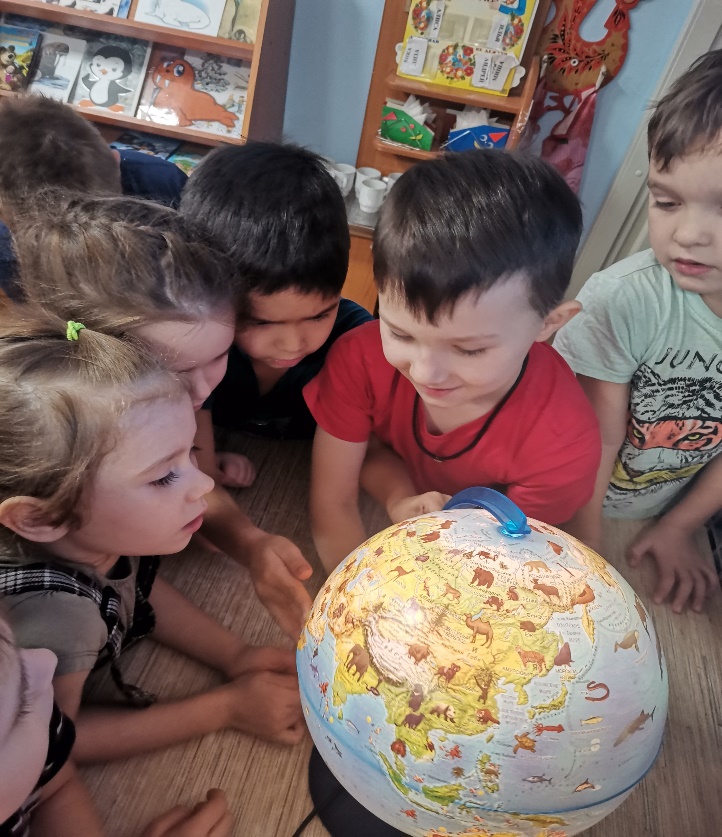 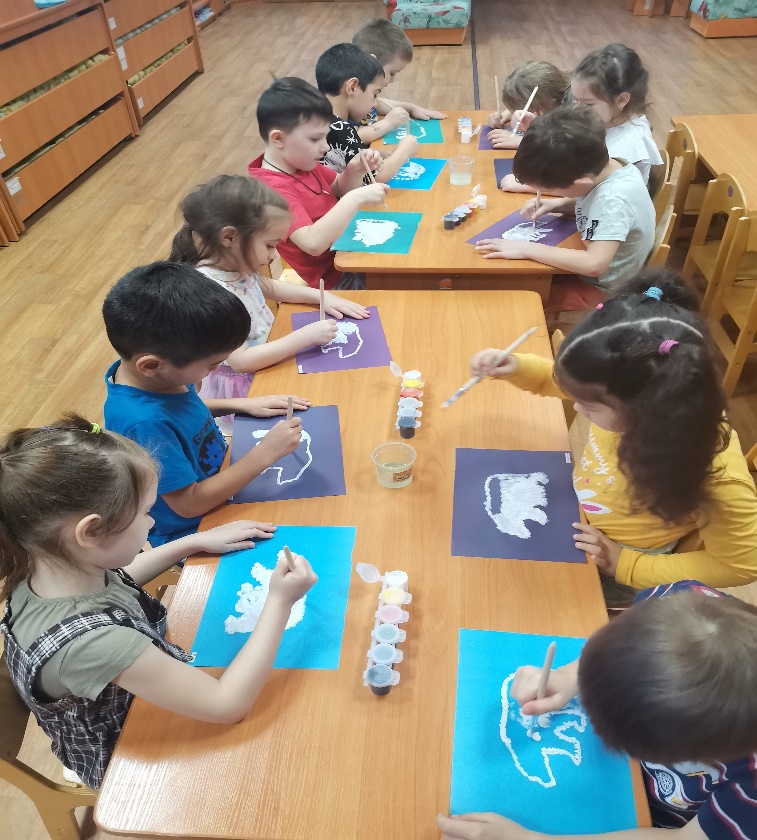 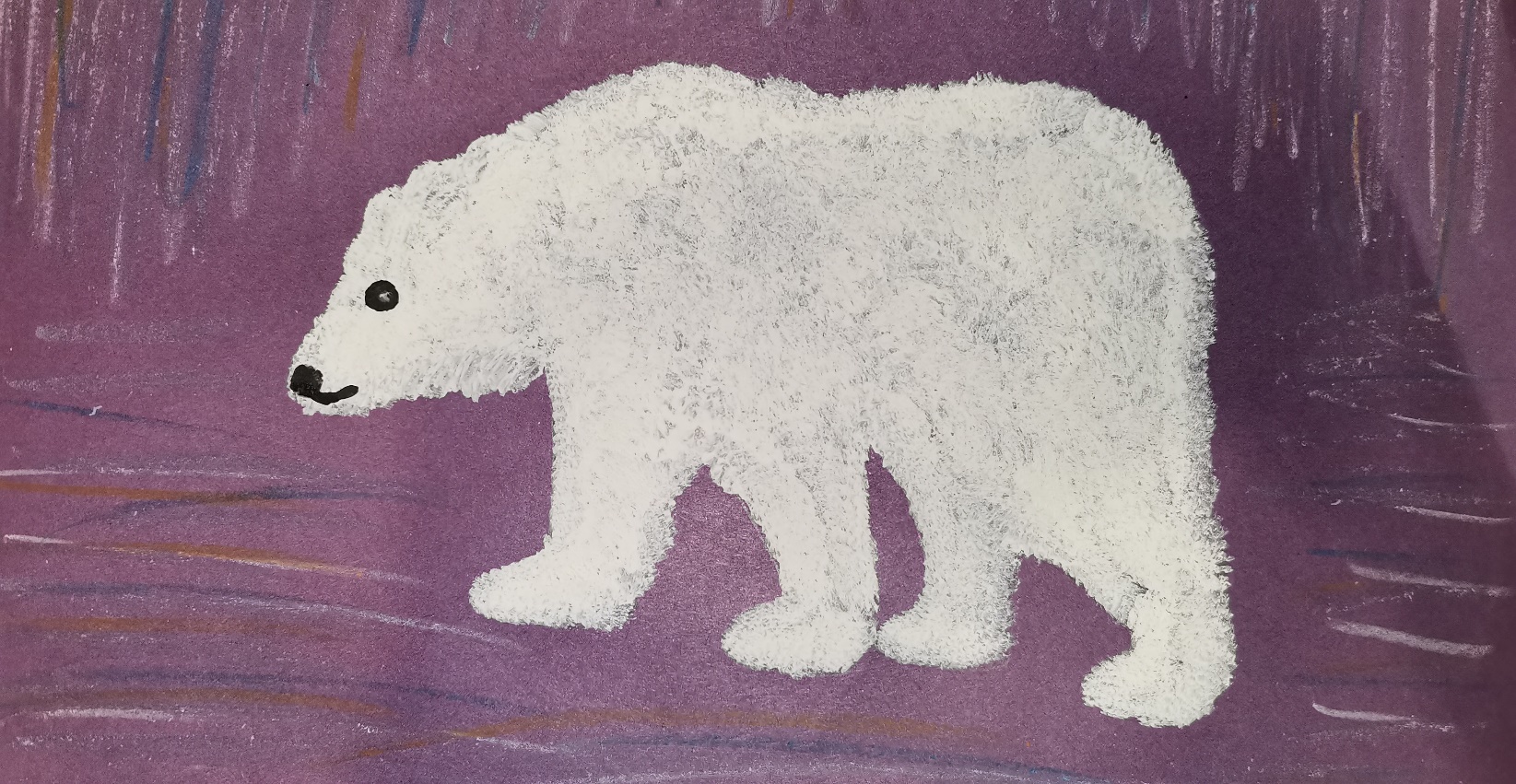 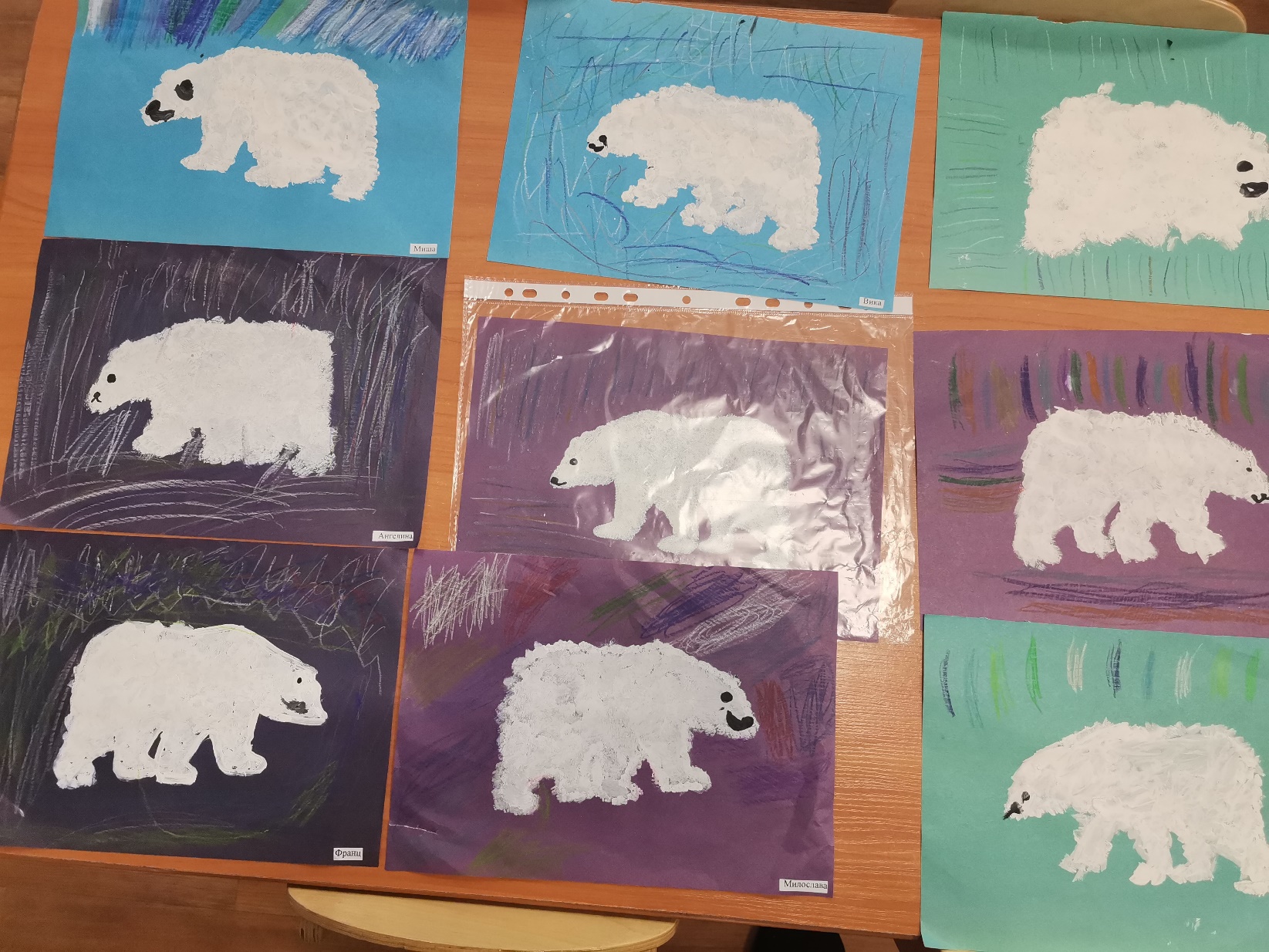 